附件2：南京紫金山庄距南京南站：约19公里            距南京火车站：约10公里            距禄口机场：约49公里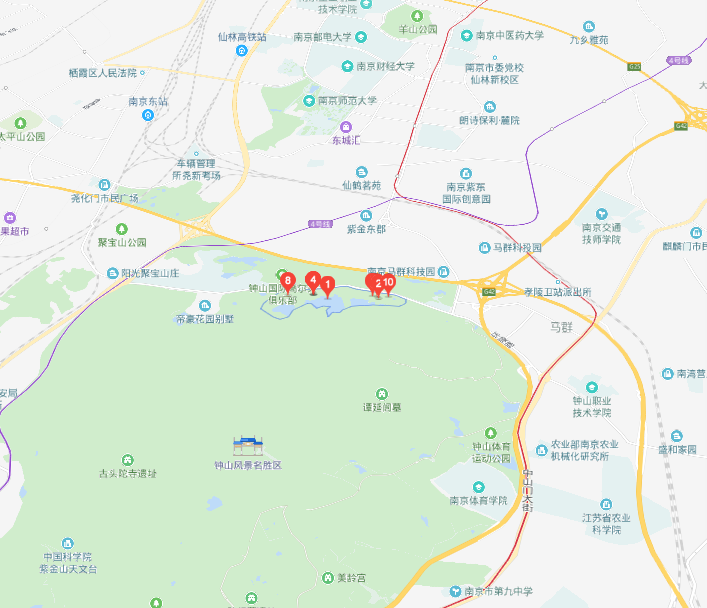 